 Resource 8 - Gamification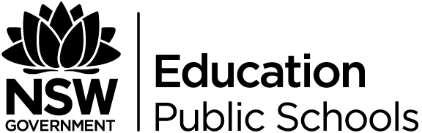 As you watch the clips on gamification complete the following alpha boxes by adding words you hear in to the appropriate boxes. Define any unknown terminology.Gamification questionsDefine Gamification in your own wordsList Gamification techniques and characteristicsWho uses Gamification techniques and strategies? Why?ABCDEFGHIJKLMNOPQRSTUVWXYZ